Publicado en Donostia-San Sebastián el 18/07/2024 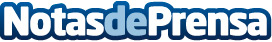 La Unidad del Pie de Policlínica Gipuzkoa recomienda usar calzado con suela gruesa y flexible, mejor que suela fina y dura, para prevenir la fascitis plantarLa Unidad del Pie de Policlínica Gipuzkoa y Podoactiva comparte algunas recomendaciones para prevenir o paliar los efectos de la fascitis plantar, más recurrente en verano por el uso de calzado de suela fina y de poca sujeciónDatos de contacto:Policlínica GipuzkoaPoliclínica Gipuzkoa / Comunicación654 09 69 91Nota de prensa publicada en: https://www.notasdeprensa.es/la-unidad-del-pie-de-policlinica-gipuzkoa Categorias: Medicina Fútbol País Vasco Fisioterapia Fitness Bienestar Servicios médicos http://www.notasdeprensa.es